B.L.E.S.S. Assignment - Session 9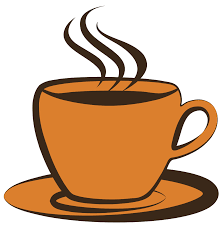 due 20-21 March 2023B.L.E.S.S. Book:Read Chapter 9 on pages 149-161. Answer the questions on pages 162-164.Read Appendix 1 on pages 165-167.New Testament Survey:Read pages 81-83 in Know Your Bible about the books of 1 & 2 Timothy and Titus.Then answer the following questions about the printout:Based on the opening verses of each of the three books, what was Paul’s relationship to these two young men?Where did the two young pastors work?  (See 1 Timothy 1:3 and Titus 1:5.)   Timothy 	       					Titus 				What did Paul urge each of them to “do their best” to do?  (See 2 Timothy 3:9, 21 and Titus 3:12.)  Why do you think Paul asked this?Paul places a strong emphasis on teaching and sound doctrine—i.e. what people should believe—in these three letters.  Use a BLUE pencil to underline all the phrases that relate to right teaching.  Also underline and put a slash mark through all references to false teaching.  Here are some guides to locating these:page 1  different doctrine, myths, teachers of the law, contrary to sound doctrine, knowledge of the truthpage 2  able to teach, teachings of demons, words of the faith, good doctrine, silly mythspage 3  teach these things, teaching (three times) page 4  teach, teaches a different doctrine, not agree with the sound words, teach that accords with godlinesspage 5  sound words (middle of the page), teachpage 6  word of truth, swerved from the truth, able to teach, knowledge of the truth, oppose the truth, teaching (twice)page 7  preach the word, teaching, sound teaching, teachers to suit their own passions, truth, mythspage 8  knowledge of the truth, hold firm to the trustworthy word as taught, give instruction in sound doctrine, contradict it, teaching for shameful gain what they ought not to teach, sound in the faith, Jewish myths, turn away from the truth, teach what accords with sound doctrine, teach what is good, teach, sound speech, adorn the doctrine of Godpage 9  Declare these things.Paul also gave many instructions about how people should behave.  Use a GREEN pencil to draw a big box around BLOCKS of verses that relate to this.  (See other side for references.)Women:  1 Timothy 2:8-15Pastor/overseer/elder:  1 Timothy 3:1-7Deacons: 1 Timothy 3:8-13Timothy himself:  1 Timothy 4:6-5:2   and   6:11-16Widows: 1 Timothy 5:3-16Bondservants: 1 Timothy 6:1-2Timothy himself:  2 Timothy 2:1-2   and   2:22-26   and   3:14-15   and   4:1-5 Pastor/overseer/elder: Titus 1:5-9Various groups within the church: Titus 2:1-14   and   Titus 2:15-3:1-11